REQUEST FOR EXPRESSION OF INTEREST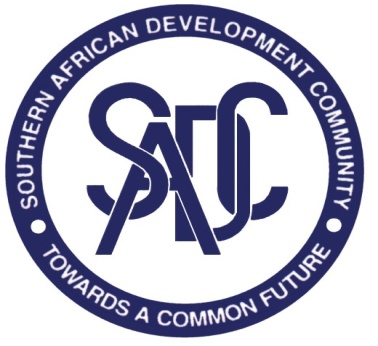 SELECTION OF INDIVIDUAL CONSULTANTS: EXPERT TO CARRY OUT A DESK REVIEW ON STUNTING AND DEVELOP BRIEFS REFERENCE NUMBER: SADC/3/5/2/6718th August  2019The SADC Secretariat is inviting Individual Consultants to submit their CV and Financial Proposal for the following services:“EXPERT TO CARRY OUT A DESK REVIEW ON STUNTING AND DEVELOP BRIEFS ’’ The Terms of Reference defining the minimum technical requirements for these services are attached as Annex 1 to this Request for Expression of Interest. 2. 	Only Individual Consultants are eligible for this assignment provided that they fulfil the following eligibility criteria: a)	they are not bankrupt or being wound up, are having their affairs administered by the courts, have entered into arrangements with creditors, have suspended business activities, are being subject of proceedings concerning those matters, or are being in any similar situations arising from similar procedures provided for in the national legislation or regulations of the SADC member states;  b)	they have not been convicted of offences concerning their professional conduct by a judgment which has the force of res judicata; (i.e. against which no appeal is possible);  c)	they have not been declared guilty of grave professional misconduct proven by any means which SADC Secretariat can justify; d)	they have fulfilled obligations related to the payments of social security contributions or the payment of taxes in accordance with the legal provisions of the country in which they are established or with those countries where the contract is to be performed;  e)	they have not been the subject of a judgment which has the force of res judicata for fraud, corruption, involvement in a criminal organization or any other illegal activity detrimental to the SADC Secretariat' financial interests; orf)	they are not being currently subject to an administrative penalty.3.	The maximum budget for this contract is US23,000.00 $ inclusive of professional fees and reimbursable expenses.  Proposals exceeding this budget will not be accepted. 4.	Your Expression of Interest must be presented as per Standard Expression of Interest Forms attached as Annex 2 to this REOI, in the English language and be accompanied by copies of all the indicated supporting documents. If the supporting documents are not in English, these shall be accompanied by a certified translation into English. 5.	Your proposal in a sealed envelope clearly marked “EXPERT TO CARRY OUT A DESK REVIEW ON STUNTING AND DEVELOP BRIEFS ” should be submitted in our tender box located at the following address: Secretary to the Tender Committee SADC SecretariatPlot 54385 CBDPrivate Bag 0095GaboroneBotswana6.	The deadline for submission of your proposal, to the address indicated in Paragraph 5 above, is: Monday, 9th September 2019 at 14:30:00hrs local time.7.	Proposals submitted by E-mail are acceptable and should be submitted to stunding2@sadc.int  by the deadline in Para 6 above 8.	Your CV will be evaluated against the following criteria. 9.	Your proposal should be submitted as per the following instructions and in accordance with the Terms and Conditions of the Standard Contract attached as Annex 3 to this REOI:(i) 	PRICES: The financial proposal shall be inclusive of all expenses deemed necessary by the Individual Consultant for the performance of the contract. (ii)	EVALUATION AND AWARD OF THE CONTRACT: Expressions of Interest determined to be formal and technical compliant to the requirement will be evaluated by comparison of their prices. An Expression of Interest is considered compliant to the requirements if: fulfils the formal requirements (see Paragraphs 2,3,4,5,6 and 7 above), has received minimum 80 points at the technical evaluation, and the financial proposal does not exceed the maximum available budget for the contract. The award will be made to the applicant who obtained the highest technical score and submitted administrative and technical compliant Expression of Interest.(iii) 	VALIDITY OF THE EXPRESSION OF INTEREST: Your Expression of Interest should be valid for a period of 90 days from the date of deadline for submission indicated in Paragraph 6 above.10. 	The assignment is expected to commence within two (2) weeks from the signature of the contract.  11.	Additional requests for information and clarifications can be made until 7 calendar days prior to deadline indicated in the paragraph 6 above, from:The Procuring entity: SADC Secretariat	Contact person: Ms Pontsho Sepoloane 	Telephone: +267395 1605	Fax: +2673972848E-mail:  psepoloane@sadc.int Copy to   ggwaza@sadc.int	All responses to requests for clarifications made will be posted on the SADC Secretariat’s website at the latest 3 calendar days before the deadline for submission of the proposals.ANNEXES:ANNEX 1: Terms of ReferenceANNEX 2: Expression of Interest Forms  ANNEX 3: Standard Contract for Individual ConsultantsSincerely,_____________________Title: Head of Procurement UnitANNEX 1: TERMS OF REFERENCETERMS OF REFERENCE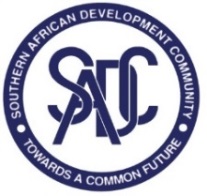 TERMS OF REFERENCE 1.	BACKGROUND INFORMATION	21.1.	Partner country	21.2.	Contracting Authority	21.3.	Country background	21.4.	Current situation in the sector	21.5.	Related programmes and other donor activities	22.	OBJECTIVE, PURPOSE & EXPECTED RESULTS	22.1.	Overall objective	22.2.	Purpose	32.3.	Results to be achieved by the Contractor	33.	ASSUMPTIONS & RISKS	33.1.	Assumptions underlying the project	33.2.	Risks	34.	SCOPE OF THE WORK	34.1.	General	34.2.	Specific work	34.3.	Project management	45.	LOGISTICS AND TIMING	45.1.	Location	45.2.	Start date & Period of implementation of tasks	46.	REQUIREMENTS	56.1.	Staff	56.2.	Office accommodation	66.3.	Facilities to be provided by the Contractor	66.4.	Equipment	77.	REPORTS	77.1.	Reporting requirements	77.2.	Submission and approval of reports	78.	MONITORING AND EVALUATION	88.1.	Definition of indicators	88.2.	Special requirements	8BACKGROUND INFORMATIONPartner country and Procuring EntitySouthern African Development Community (SADC) RegionContracting authoritySADC SecretariatRegional backgroundSADC is a regional economic development community comprising 16 Member States in the Southern African and Indian Ocean region. Its overall goal is to promote and achieve equitable and sustainable development, through increased regional integration underpinned by an environment of peace, security and regional stability. The region’s development policies and priorities are defined in the Regional Indicative Strategic Development Plan (RISDP), which provides policy and strategic direction towards the attainment of the overall SADC goal.In line with the RISDP there are several sectoral policies and strategies including the SADC Regional Food and Nutrition Security strategy (2015 – 2025) which was approved by SADC Council in 2014. The Food and Nutrition Security Strategy recognises that the prevalence of stunting contributes substantially to the global and regional burden of morbidity and mortality. Being malnourished in early childhood increases healthcare costs and social safety nets expenditures, lowers the efficiency of investments in education, decreases lifelong income-earning potential and labor force productivity resulting in a vicious cycle of poverty, ill health and poor nutrition which can be transmitted across generations.Stunting is caused by a set of interacting factors that are multi-sectoral, related to health, access to safe water, sanitation and hygiene practices, and care practices as well as consumption and access to nutritious food. Further influencing factors include education, gender, social equity, and the local social and environmental context. The SADC region has set an ambitious goal of ensuring that all Member States have stunting levels below 30% by 2025.  Furthermore, during a high- level forum held in Lesotho 2018, the SADC Heads of States adopted the “CALL TO ACTION FOR RENEWED COMMITTEMENT TO INVESTING IN NUTRITION”. The Call to action was further endorsed by the SADC Ministers of Health in November 2018. This is one of the efforts to accelerate progress towards reduction of child malnutrition as central to the optimal development of the region. Current situation in the sectorIt is noted that the three (3) out of every 10 children in Africa are already stunted; a third of these are in the 16 SADC Member States. Stunting rates in 14 Member States within SADC are classified as high or very high, with highest rates found in Madagascar (where almost half of all children are stunted), Mozambique, DRC and Zambia.Progress towards stunting reduction is varied across the different Member States and there is a keen interest to learn what works in the region. Considering the inter-generational cycle of malnutrition there is a need to identify intervention areas that have supported women to improve their nutritional status and empowered them as caregivers of infants and young children.There are Member States such as Malawi, Tanzania, Zimbabwe, Madagascar with the region and Kenya and Ethiopia in other regions that have reported declines in stunting in some of the districts. There is interest in understanding better about the multi-sectoral coordination mechanisms that have worked in achieving the desired impact of stunting reduction. Related programmes and other donor activities< Identify and describe the link, if any, between the proposed contract and the work and programmes carried out by other sources of external assistance in the same sector >OBJECTIVE, PURPOSE & EXPECTED RESULTSOverall objectiveThe overall objective of the project of which this contract will be a part is as follows:The consultancy will focus on conducting a desktop review and visits to selected Member States to document case studies and best practices to add to the body of knowledge on stunting reduction through interaction with key informants from government, international Cooperating partners and communities.The documented case studies will inform policies briefs that will be shared at different platforms to share best practices and advocate for replication of these lessons across the region. PurposeThe purpose of this contract is to contract an Expert to carry out a desk review on stunting reduction and develop policy briefs.Results to be achieved by the contractorResult 1:  Desktop review on stunting prevention strategies and implemented programmes and report generated.Result 2:   Key informant interviews conducted in selected (three) Member States.Result 3: One (1) regional policy brief and three (3) Member State level policy briefs of stunting reduction.ASSUMPTIONS & RISKSAssumptions underlying the projectBeing a specialised field, the assignment is launched with the assumption that a sufficient number of qualified and experienced entities can be found to participate in the projectMember States will be responsive to the availability of the consultancy to engage and to provide the necessary information and guidance RisksLack of commitment from the Member States to engage in the project's activities;The asymmetrical institutional structures of public institutions responsible for food and nutrition in member states could create problems of synchronising actions and harmonisation of policies and strategies. The multiplicity of stakeholders may pose challenges to planning and coordination of project activities should the availability of respondents not be assured.SCOPE OF THE WORKGeneralDescription of the assignmentConduct a regional desk review of successful multisectoral stunting reduction programmes with the SADC region. Conduct key informant interviews in selected (three) Member States. Develop one regional policy brief and three (3) Member State level policy briefs of stunting reduction.Geographical area to be coveredThe SADC region comprised of all the 16 Member States (Angola, Botswana, Comoros, DRC, Eswatini, Lesotho, Madagascar, Malawi, Mauritius, Mozambique, Namibia, Seychelles, South Africa, Tanzania, Zambia and Zimbabwe).  Specific focus on Botswana is envisaged for consultation with the SADC Secretariat, regional workshops and reporting.  Policy briefs will be produced for three Member States with the highest stunting levels to facilitate advocacy in the Member States.Target groupsThe principal target groups for the activities of this contract will be the SADC Secretariat, SADC Member State governments, consumers, farmers and farmer organizations. Specific workConduct a regional desk review of successful multisectoral stunting reduction programmes with the SADC region (20 days)Desk review of reports and documentations of stunting prevention strategies and implemented programmes in the SADC region.Review secondary reports on the cost of hunger studies that quantifies the socio-economic costs of undernutrition in the respective Member States and the SADC region.Engage with UNICEF consultants that are conducting the cost benefit analysis of investing in nutrition for ESARO to solicit information to add to the policy briefs.Conduct key informant interviews in selected (three) Member States (20 days)Based on the desk review, conduct key informant interviews with Member State level stakeholders including (government, development partners, beneficiaries) to document case studies and best practices on stunting reduction.Develop one regional policy brief and three (3) Member State level policy briefs of stunting reduction (10 days).Generate a power point presentation that documents case studies on best practices on stunting reduction in the SADC region based on the Member State visits (5 days).Project managementResponsible bodyThe Directorate of Social and Human Development in collaboration with the Food and Natural Resources at the SADC Secretariat will be responsible for managing the contract.  Management structureThe contractor will report to the Senior Technical Advisor Nutrition in the Social and Human Development Directorate. A technical team, which is made up of EU and SADC personnel, that has been established to oversee the implementation of the PE under which this contract is issued will be the Reference Group for this assignment.The day-to-day contact person at the SADC Secretariat will be the Director of FANR, who is the designated Impress administrator in the PE.All deliverables will be submitted to the SADC Secretariat for approval prior to finalisation. The SADC Secretariat reserves the right to request revision of draft reports and other products and/or to have alternatives to be submitted as appropriate. Prior to final production of any deliverables, a sample of the materials is to be shared with the SADC Secretariat for approval. Only after written approval by the Project Manager, is/are the Contractor(s) authorised to proceed. The Contractor(s) is/are responsible to ensure soft copies of all materials developed are delivered to the SADC Secretariat for future use.Facilities to be provided by the contracting authority and/or other partiesThe SADC Secretariat will not provide any facilities or equipment to and /or for the use by the Contractor.LOGISTICS AND TIMINGLocationThe contractor will operate remotely through contacts from the Directorates of Social and Human Development and Food, Agriculture and Natural Resources at the SADC Secretariat in Gaborone, Botswana.Start date & period of implementation of tasksThe intended start date is September 2019 and the period of implementation of the contract will be 55 days. Please see Articles 2.1, 2.3 and 2,4 of the special conditions for the actual start date and period of implementation.REQUIREMENTSStaffNote that civil servants and other staff of the public administration of the partner country, or of international/regional organisations based in the country, shall only be approved to work as experts if well justified. The justification should be submitted with the tender and shall include information on the added value the expert will bring as well as proof that the expert is seconded or on personal leave. Key expertsThe assignment will require services of an expert with an advanced University Degree in Nutrition, Public Health, Epidemiology and any related Social Science disciplines. Experience Required:Minimum of 8 years of experience working in coordination and implementation of multi-sectoral stunting reduction programmes.Experience in qualitative data collection, analysis and synthesis.Experience working with governments, NGOS, UN agencies or other relevant development partners. Experience in producing knowledge management products in the field of food security and nutritionGood documentation and report writing skills.Able to work in a multicultural environment.Other experts, support staff & backstoppingNone required.Office accommodationNo office space will be provided since the assignment will be done remotely. As appropriateFacilities to be provided by the contractorThe contractor shall ensure that experts are adequately supported and equipped. In particular it must ensure that there is sufficient administrative, secretarial and interpreting provision to enable experts to concentrate on their primary responsibilities. It must also transfer funds as necessary to support their work under the contract and to ensure that its employees are paid regularly and in a timely fashion. SADC Secretariat will provide information and contact details of the competent focal persons within the Member States.  Information will also be provided on EU development cooperation programmes in Botswana and the region at the outset of the contract; this information will be updated where necessary, upon the request of the Contractor. SADC Secretariat will also be available for verification of facts – upon the request of the Contractor.EquipmentNo equipment is to be purchased on behalf of the contracting authority / partner country as part of this service contract or transferred to the contracting authority / partner country at the end of this contract. Any equipment related to this contract which is to be acquired by the partner country must be purchased by means of a separate supply tender procedure.REPORTSReporting requirementsThe contractor will submit the following reports in English in one original and two (2) copies:Inception Report of maximum 12 pages to be produced after 20 days from the start of implementation. In the report the contractor shall describe e.g. initial findings, progress in collecting data, any difficulties encountered or expected in addition to the work programme and staff travel. The contractor should proceed with his/her work unless the contracting authority sends comments on the inception report.  Based on the desktop review, generate a report on existing strategies that address stunting and include successful programmes implemented in the SADC region to reduce stunting.The contractor will be paid 20% of the agreed budget of assignment upon submission of corrected report.Draft final report of maximum 20 pages (main text, excluding annexes which will be policy briefs) Document case studies on best practices on stunting reduction in the SADC region based on the Member State Visits. The case studies should be documented in a form of policy briefs that provides the following: Overview of the programme, baseline data and impact/results observed as a result of the interventions. Stakeholders involved, and key lessons learned from the programme. Three (3) Member State Policy briefs and one regional Policy brief.These should be submitted 40 days into the assignment and 40% payment will be made upon submission based on agreed standards.Final report with the same specifications as the draft final report, incorporating any comments received from the parties on the draft report. The deadline for sending the final report is 5 days after receipt of comments on the draft final report. The report shall contain a sufficiently detailed description of the different options to support an informed decision on stunting reduction including policy briefs and PowerPoint presentation that documents case studies on best practices on stunting reduction in the SADC region based on the Member State Visits.Submission and approval of reportsThe report referred to above must be submitted to the project manager identified in the contract. The project manager is responsible for approving the reports. The table below stipulates the timelines for submission completion of activities and reports.MONITORING AND EVALUATIONThe Contractor will be required to ensure that reporting is done against measurable indicators. These indicators should reflect the Contractor’s commitment to delivering quality outputs in a timely manner, and they should be aligned with the Organization and Methodology proposed by the Contractor. The final set of indicators should be provided in the inception report along with progress to be monitored. The contractor will have to develop quantitative and qualitative parameters to assess achievement of the expected results over the period of the contract. Regular monitoring of progress on the results will be conducted to evaluate progress on each parameter.Special requirementsThe Contractor must declare any potential conflict of interest between the provision of the requested services, and other activities in which they, a member of their consortium or group(s), or any expert proposed in their offer is engaged. Conflicts of interest will be examined on a case by case basis.ANNEX 2: Expression of Interest Forms The budget set for the consultancy is as follows:	Consultancy Fee for  	= USD23,000.00A.	COVER LETTER FOR THE EXPRESSION OF INTEREST FOR THE PROJECT	10C.	FINANCIAL PROPOSAL	17A.	COVER LETTER FOR THE EXPRESSION OF INTEREST FOR THE PROJECTREFERENCE NUMBER: NUMBER: SADC/3/5/2/67“EXPERT TO CARRY OUT A DESK REVIEW ON STUNTING AND DEVELOP BRIEFS’’ ’ Gaborone, 18th August 2019To:	SADC SecretariatDear Sirs:I, the undersigned, offer to provide the consulting services for the “EXPERT TO CARRY OUT A DESK REVIEW ON STUNTING AND DEVELOP BRIEFS’’ accordance with your Request for Expression of Interests number SADC/3/5/2/67, dated [18th August  2019 ] for the sum of [Insert amount(s) in words and figures1].  This amount is inclusive of all expenses deemed necessary for the performance of the contract in accordance with the Terms of Reference requirements, and [“does” or “does not” delete as applicable] include any of the following taxes in Procuring Entity’s country: value added tax and social charges or/and income taxes on fees and benefits.I hereby declare that all the information and statements made in my CV are true and accept that any misinterpretation contained in it may lead to my disqualification.I take note that under the provisions of the SADC Procurement Policy applicable to this Request For Expression of Interest, a contract cannot be awarded to applicants who are in any of the following situations:a)	they are being bankrupt or wound up, are having their affairs administered by the courts, have entered into arrangements with creditors, have suspended business activities, are being subject of proceedings concerning those matters, or are being in any similar situations arising from a similar procedures provided for in the national legislation or regulations of the SADC member states;  b)	they have been convicted of offences concerning their professional conduct by a judgment which haves the force of res judicata; (i.e. against which no appeal is possible);  c)	they have been declared guilty of grave professional misconduct proven by any means which SADC Secretariat can justify; d)	they have not fulfilled obligations related to the payments of social security contributions or the payment of taxes in accordance with the legal provisions of the country in which they are established or with those countries where the contract is to be performed;  e)	they have been the subject of a judgment which has the force of res judicata for fraud, corruption, involvement in a criminal organization or any other illegal activity detrimental to the SADC Secretariat' financial interests; orf)	they are being currently subject to an administrative penalty.I confirm that I am not in any of the situations described above, and I hereby declare that at any point in time, at the SADC Secretariat’s request, I will provide certified copies of documents to prove so.I am aware that the penalties set out in the Procurement Policy may be applied in the case of a false declaration, should the contract be awarded to me.My proposal is binding upon me for the period indicated in Paragraph 9(iii) of this Request for Expression of Interest. I undertake, if my Proposal is accepted, to initiate the consulting services related to the assignment not later than the date indicated in Paragraph 10 of the Request for Expression of Interest, and to be available for the entire duration of the contract as specified in the Terms of Reference.I understand you are not bound to accept any Proposal you receive.Yours sincerely,Signature [In full and initials]:  	Name and Title of Signatory:  	B.	CURRICULUM VITAE[Insert full name]10.	Language skills: (Indicate competence on a scale of 1 to 5) (1 – excellent; 5 – basic)16.	Specific experience in the region:17. Professional experience:Other relevant information: (e.g. Publications) [insert the details]19. Statement: I, the undersigned, certify that to the best of my knowledge and belief, this CV correctly describes myself, my qualifications, and my experience. I understand that any willful misstatement described herein may lead to my disqualification or dismissal, if engaged.I hereby declare that at any point in time, at the SADC Secretariat’s request, I will provide certified copies of all documents to prove that I have the qualifications and the professional experience as indicated in points 8 and 14 above, documents which are attached to this CV as photocopies. By signing this statement, I also authorize the SADC Secretariat to contact my previous or current employers indicated at point 14 above, to obtain directly reference about my professional conduct and achievements. ATTACHMENTS: 	1) Proof of qualifications indicated at point 9
			2) Proof of working experience indicated at point 15 C.	FINANCIAL PROPOSALREQUEST FOR SERVICES TITLE: “EXPERT TO CARRY OUT A DESK REVIEW ON STUNTING AND DEVELOP BRIEFS’’ REFERENCE NUMBER: SADC/3/5/2/67Signature [In full and initials]:  	Name and Title of Signatory:  	ANNEX 3: STANDARD CONTRACT FOR INDIVIDUAL CONSULTANTSSTANDARD TERMS OF CONTRACT (Individual Consultant)REFERENCE NUMBER: SADC/3/5/2/67  ‘’ EXPERT TO CARRY OUT A DESK REVIEW ON STUNTING AND DEVELOP BRIEFS’’ THIS Contract (“Contract”) is made on [day] day of the month of [month], [year], between, on the one hand, The SADC Secretariat (hereinafter called the “Procuring Entity”) with the registered business in:  Plot 54385 CBD, Private Bag 0095, Gaborone, Botswanaand, on the other hand, [Insert the full name of the individual] (Hereinafter called the “Individual Consultant”), with residence in [insert the Individual Consultant’ address, phone, fax, email], citizen of [insert the Individual Consultant’s citizenship] owner of the ID/Passport Number [insert the number] issued on [insert the date] by [insert the name of the issuance authority],WHEREAS, the Procuring Entity wishes to have the Individual Consultant perform the services hereinafter referred to, and WHEREAS, the Individual Consultant is willing to perform these services,NOW THEREFORE THE PARTIES hereby agree as follows:DéfinitionsFor the purpose of this contract the following definitions shall be used: Procuring Entity means the legally entity, namely the SADC Secretariat who purchase the Services described in Annex 1 to this contract.Contract means the agreement covered by these Terms including the Annexes and documents incorporated and/or referred to therein, and attachments thereto. Contract value means the total price of the Financial Proposal included in the Individual Consultant’s Expression of Interests dated [insert the date] for the project – ‘’ EXPERT TO CARRY OUT A DESK REVIEW ON STUNTING AND DEVELOP BRIEFS’ and reflected as such in the Annex 2 of this contract. 		Individual Consultant means the individual to whom the Procuring Entity has awarded this contract following the Request for Expression of Interest  -‘’ EXPERT TO CARRY OUT A DESK REVIEW ON STUNTING AND DEVELOP BRIEFS’’ Services means the Services to be performed by the Individual Consultant as more particularly described in Annex 1; for the avoidance of doubt, the Services to be performed include all obligations referred to in this Contract (as defined above).The Services The Individual Consultant will undertake the performance of the Services in accordance with the provisions of the Annex 1 of this Contract and shall, in the performance of the Services, exercise all the reasonable skill, care and diligence to be expected of an Individual Consultant carrying out such services.PaymentThe Individual Consultant shall be paid for the Services at the rates and upon the terms set out in Annex 2.Payment shall be made to the Individual Consultant in US $ unless otherwise provided by this contract and where applicable, VAT shall be payable on such sums at the applicable rate. The Individual Consultant must, in all cases, provide their VAT registration number on all invoices.Unless otherwise provided in this Contract, invoices shall be delivered to and made out to Procuring Entity and shall be paid within 30 days of receipt by the Project Director, subject to the Individual Consultant having complied with his/her obligations hereunder in full as stated in the Annex II to this Contract. The Procuring Entity reserves the right to delay and/or withhold, fully or partially, payments that have not been supported by full and appropriate supporting evidence that the services provided were delivered and accepted by the Procuring Entity.Status of the Individual ConsultantFor the duration of the Contract, the Individual Consultant will have a status similar to the Procuring Entity’s contractor with regards to their legal obligations, privileges and indemnities in the Procuring Entity’s country. The Procuring Entity will be responsible for ensuring all visas, work permits and other legal requirements to enable The Individual Consultant to live and work in the countries of the assignment as per the duties under the contract. The Individual Consultant shall be responsible for paying any tax and social security contributions in his/her country of residence, for any activity deriving from this contract. Such costs shall be assumed included in the Individual Consultant’s fees.The Procuring Entity shall be responsible for paying any taxes resulting from the activities performed under this contract imposed to the Individual in the country(ies) of the assignment with the exception of the ones set out in paragraph 4.3 above. Supervision of the ServicesThe Individual Consultant undertakes to deliver the Services in compliance with a system of quality assurance acceptable to the Procuring Entity which shall include any steps to comply with the standards operated by the Procuring Entity. The Individual Consultant shall be informed of the specific requirements in relation to this, and at the request of the Procuring Entity (s)he shall allow access to information, records and other materials during normal office working hours as the Procuring Entity may require in order to confirm that the work in progress is in accordance with these quality procedures.Compliance with this contract  The Procuring Entity will be entitled to seek confirmation from the Individual Consultant, at any time during the delivery of this contract, and for a period of 1 year after its completion, that the Individual Consultant has complied with the terms of this contract. It may also request the provision of reasonable documentary evidence to support this.  As stated in article 2.3 of this Contract, the Procuring Entity may delay or withhold payments in the event of non-compliance.Assignment and SubcontractingThe Individual Consultant shall under no circumstances sub-contract, sublet, assign or transfer the Contract or any part share or interest in it.  Where the Individual Consultant considers it necessary to use the services of a third party, (s)he shall inform the Procuring Entity’s Project Director in writing, and only once written approval is provided can the Consultant proceed to use a third party.When the Project Director agrees that the activities under the contract can be performed by a third party, the third party involved in the delivery of services in this contract, will be under the direct control of the Individual Consultant. The Procuring Entity will not be responsible for the third party’s performance of duties or Services assigned to it, and neither for ensuring that conditions of employment are met nor for any other employment obligations relating to that person including, but not restricted to, taxation and insurance including professional indemnity insurance, employer’s liability insurance and public liability insurance.Breach of the TermsIn the event of a breach of any Terms of the Contract, the party not in breach may serve a notice on the party in breach requiring the breach to be remedied within a period specified in the notice, not normally being longer than 30 days.  If the breach has not been remedied before the expiry of the specified period, the party not in breach may then terminate the Contract in writing and may take appropriate steps to remedy the breach.Liability of the Individual ConsultantThe Procuring Entity will be relying on the Individual Consultant’s skills, expertise and experience in relation to the performance of the Services in accordance with this contract and also upon the accuracy of all representations and statements made and the advice given in connection with the provision of the Services.In view of the reliance by the Procuring Entity set out in 9.1 above, the Individual Consultant agrees to indemnify at its own expense, protect and defend the Procuring Entity, its agents and employees, from and against all actions, claims, losses or damages arising out of the Individual Consultant's performance of this contract provided that:the Individual Consultant is notified of such actions, claims, losses or damages not later than 30 days after the Procuring Entity becomes aware of them;the ceiling on the Individual Consultant's liability to the Procuring Entity shall be limited to an amount equal to the contract value but such ceiling shall not apply to any losses or damages caused to third parties by the Individual Consultant's willful misconduct; andthe Individual Consultant's liability shall be limited to actions, claims, losses or damages directly caused by such failure to perform its obligations under the contract and shall not include liability arising from unforeseeable occurrences incidental or indirectly consequential to such failure.At its own expense, the Individual Consultant shall, upon request of the Procuring Entity, remedy any defect in the performance of the services in the event of the Individual Consultant's failure to perform its obligations under the contract.The Individual Consultant shall have no liability whatsoever for actions, claims, losses or damages occasioned by the Procuring Entity omitting to act on any recommendation, or overriding any act or decision of the Individual Consultant, or requiring the Individual Consultant to implement a decision or recommendation with which the Individual Consultant disagrees or on which (s)he expresses a serious reservation.InsuranceThe Individual Consultant must ensure that full and appropriate professional indemnity insurance and third party liability insurance, is in place for all Services provided. The cost of such insurances will be covered from reimbursable expenses of the contract. Where national requirements or practices provide for different regulations/practices concerning insurance, the Individual Consultant may provide written confirmation of all insurances held and a signed declaration that these are in line with regulations/practices in their country of operation.  Only if such confirmation has been provided, and written confirmation of its acceptance provided to the Individual Consultant by the Procuring Entity, will this remove the obligation to meet the requirements of clause 11.1 of this Contract in full.All insurances effected by the Individual Consultant shall be effected with an insurer of good repute and the Individual Consultant agrees to maintain such insurances for a period of 1 year from the completion of the Services under this Contract so long as such insurance continues to be available upon reasonable terms at reasonable commercial rates failing which Procuring Entity shall be entitled to take out insurance itself to cover any potential liability to its own Procuring Entity in relation to the performance of the Services under this contract. The cost of such insurance shall be a debt immediately due from the Individual Consultant.The provisions of this clause shall remain in full force and effect notwithstanding the completion of the performance of the Services hereunder and the satisfaction of all other provisions of this contract.CopyrightUnless otherwise specified in the Contract, the title of the copyright and any other intellectual property rights arising out of the performance of this Contract shall be vested in the Procuring Entity which shall have the unfettered right to assign and grant sub-licences in respect of the same. Except as permitted by the Terms of this Contract, the said materials shall not be reproduced or disseminated without proper consultation with, and written permission from, the Procuring Entity. This provision shall apply to the title to rights arising from the performance under this contract but shall not apply to the internal systems or rights in relation to the Individual Consultant’s own systems not created specifically for this purpose and where the same are an important part of the Services. The Individual Consultant shall grant a free and irrevocable licence to the Procuring Entity and its assigns for the use of the same in that connection.The Individual Consultant warrants that it is free of any duties or obligations to third parties which may conflict with this contract and, without prejudice to the generality of Term 9 above, agrees to indemnify the Procuring Entity against any and all actions, costs damages, direct, indirect or consequential, and other expenses of any nature whatsoever which the Procuring Entity may incur or suffer as a result of the breach by the Individual Consultant of this warranty.Non Disclosure & ConfidentialityThe Individual Consultant will treat all information and results obtained in discharging the Services under this Contract as confidential and will not disclose by any means whatsoever such results or material to any third party without the prior written consent of the Procuring Entity and will only use such information for the purposes of this Contract. In addition, the Individual Consultant shall not make any communication to the press or any broadcast (including, but not limited to, inclusion of information on a website) about the Services without the prior written agreement of the Project Director.If the Individual Consultant violates clause 12.1, then (s)he will automatically and legally be held to pay the amount estimated as the minimum reasonable damages resulting from a breach of confidentiality. This is without prejudice to the right of the Procuring Entity to demonstrate that a higher amount of loss has or may be incurred as a result of liabilities held by the Consultant in relation to the Procuring Entity.Suspension or TerminationIn response to any factors out of the control of Procuring Entity and/or to breaches of contract by the Consultant, the Procuring Entity may at any time, by giving 30 days’ notice in writing, terminate in whole or in part or suspend the Individual Consultant’s performance of the Services. In such event, the Individual Consultant shall be entitled to payment pursuant to sub-clause 13.4 below.  If such suspension continues for a period in excess of twelve months, then either party may terminate this contract forthwith by written notice to the other. The Individual Consultant may also terminate the contract unilaterally, without providing any reasons for such decision, if (s)he gives a 30 days prior written notice to the Project Director. In the event of early termination of the Contract under sub-clauses 13.1, 13.2 and 13.3 of this clause, the Individual Consultant shall be entitled to a fair and reasonable proportion of the fees payable for that part of the Services carried out up to the date of such termination or suspension but this shall not include any loss of profit or contracts or any other expenses, losses or claims arising out of such termination or suspension or consequential thereupon.No WaiverNo forbearance shown or granted to the Individual Consultant, unless in writing by an authorized officer of the Procuring Entity, shall in any way affect or prejudice the rights of the Procuring Entity or be taken as a waiver of any of these Terms.VariationsAny variation to these terms or the provisions of the Annexes shall be subject to a written Addendum and be signed by duly authorized signatories on behalf of the Individual Consultant and the Procuring Entity respectively.JurisdictionThis contract shall be governed by, and shall be construed in accordance with Botswana law and each party agrees to submit to the exclusive jurisdiction of the Botswana courts in regard to any claim or matter arising under this contract.The following Annexes are integral part of this Contract: Annex 1: Terms of ReferenceAnnex 2: Payment Schedule and RequirementsSigned today [insert the date] in four (4) originals in the English language by: Annex 1: Terms of Reference[insert the Terms of Reference]Annex 2: Payment Schedule and RequirementsFor Services rendered pursuant to Annex 1, the Procuring Entity shall pay the Individual Consultant an amount not to exceed the ceiling of US Dollars [insert ceiling amount], which shall be considered the contract value. This amount has been established based on the understanding that it includes all of the Consultant’s costs and profits as well as any tax obligation that may be imposed on the Individual Consultant in his/her country of residence. The breakdown of prices is: 3. The payment shall be made in accordance with the agreed schedule in line with the deliverables   4. Payment Conditions: Payment shall be made in US Dollars not later than 30 days following submission of original invoice by the Individual Consultant, in duplicate, accompanied by the requested supporting documents. All payments under the contract shall be made by bank transfer into the bank account indicated by the Individual Consultant in her/his invoices. CategoryMaximum ScoreGeneral Qualifications 25Specific Experience55General Skills20Total100Consultant’s deliverablesEstimated Duration (day)Schedule of paymentConduct a regional desk review of successful multisectoral stunting reduction programmes with the SADC region and generate report. 20 days after signing the contract20%Conduct key informant interviews in selected (three) Member States and document case studies on best practices.20 days 40%Develop one regional policy brief and three (3) Member State level policy briefs of stunting reduction10 days30%Generate a power point presentation that documents case studies on best practices on stunting reduction in the SADC region based on the Member State Visits.5 days10%Total55 days100 %Family name:[insert the name]First names:[insert the names in full]Date of birth:[insert the date]Nationality:[insert the country or countries of citizenship]Physical address:Postal addressPhone:E-mail:[insert the physical address][Insert Postal Address][insert the phone and mobile no.][Insert E-mail address(es)Education:Institution:[Date from – Date to]Degree(s) or Diploma(s) obtained:[indicate the month and the year][insert the name of the diploma and the specialty/major][indicate the month and the year][insert the name of the diploma and the specialty/major]LanguageReadingSpeakingWriting[insert the language][insert the no.][insert the no.][insert the no.][insert the no.][insert the no.][insert the no.][insert the no.]11.	Membership of professional bodies: [indicate the name of the professional body]12.	Other skills:[insert the skills]13.	Present position:[insert the name]14.	Years of experience:[insert the no]15.	Key qualifications: (Relevant to the assignment)[insert the key qualifications]15.	Key qualifications: (Relevant to the assignment)[insert the key qualifications]CountryDate from - Date to[insert the country][indicate the month and the year]......................................[insert the country][indicate the month and the year]Date from – Date toLocation of the assignmentCompany& reference person (name & contact details)PositionDescription[indicate the month and the year][indicate the country and the city]Name of the Company:Address of the company:Phone:Fax:Email: Name and title of the reference person from the company:[indicate the exact name and title and if it was a short term or a long term position]Name of the Assignment: Beneficiary of the Assignment:Brief description of the Assignment: Responsibilities: [indicate the month and the year][indicate the country and the city]Name of the Company:Address of the company:Phone:Fax:Email: Name and title of the reference person from the company:[indicate the exact name and title and if it was a short term or a long term position]Name of the Assignment: Beneficiary of the Assignment:Brief description of the Assignment: Responsibilities: [indicate the month and the year][indicate the country and the city]Name of the Company:Address of the company:Phone:Fax:Email: Name and title of the reference person from the company:[indicate the exact name and title and if it was a short term or a long term position]Name of the Assignment: Beneficiary of the Assignment:Brief description of the Assignment: Responsibilities: ................……………..…………………….………………………………………………………………………………………..[indicate the month and the year][indicate the country and the city]Name of the Company:Address of the company:Phone:Fax:Email: Name and title of the reference person from the company:[indicate the exact name and title and if it was a short term or a long term position]Name of the Assignment: Beneficiary of the Assignment:Brief description of the Assignment: Responsibilities: Date:N°DescriptionDescriptionUnitNo. of UnitsUnit Cost(in US$)Total(in US$)FeesFeesFeesDayReimbursable expenses, out of which Reimbursable expenses, out of which Reimbursable expenses, out of which Total1Per diem allowancesPer diem allowancesDayN/A2FlightsFlightsTripN/A3Miscellaneous travel expenses Miscellaneous travel expenses Trip4Insurances cost, out of which:Insurances cost, out of which:Lump sum i)Life insurance (including repatriation)Lump sumN/Aii)Heath insurance Lump sumN/Aiii)Third party liability insuranceLump sumiv)Professional liability insuranceLump sumN/A5Drafting, reproduction of reportsDrafting, reproduction of reportsLump sum6Office rentOffice rentPer monthN/A7Others4Others4TBDTOTAL FINANCIAL OFFER (Fees + Reimbursable expenses) TOTAL FINANCIAL OFFER (Fees + Reimbursable expenses) TOTAL FINANCIAL OFFER (Fees + Reimbursable expenses) TOTAL FINANCIAL OFFER (Fees + Reimbursable expenses) TOTAL FINANCIAL OFFER (Fees + Reimbursable expenses) TOTAL FINANCIAL OFFER (Fees + Reimbursable expenses) For the Procuring EntityFor the Procuring EntityFor the Individual ConsultantFor the Individual ConsultantName :Name :Position :Place :Place :Date: Date :Signature:Signature:N°DescriptionDescriptionUnitNo. of UnitsUnit Cost(in US$)Total(in US$)FeesFeesFeesDayReimbursable expenses, out of which Reimbursable expenses, out of which Reimbursable expenses, out of which Total1Per diem allowancesPer diem allowancesDay2FlightsFlightsTrip3Miscellaneous travel expenses Miscellaneous travel expenses Trip4Insurances cost, out of which:Insurances cost, out of which:Lump sum i)Life insurance (including repatriation)Lump sumii)Heath insurance Lump sumiii)Third party liability insuranceLump sumiv)Professional liability insuranceLump sum5Drafting, reproduction of reportsDrafting, reproduction of reportsLump sum6Office rentOffice rentPer month7Others4Others4TBDTOTAL FINANCIAL OFFER (Fees + Reimbursable expenses) TOTAL FINANCIAL OFFER (Fees + Reimbursable expenses) TOTAL FINANCIAL OFFER (Fees + Reimbursable expenses) TOTAL FINANCIAL OFFER (Fees + Reimbursable expenses) TOTAL FINANCIAL OFFER (Fees + Reimbursable expenses) TOTAL FINANCIAL OFFER (Fees + Reimbursable expenses) 